Паспорт проектаНазвание проекта: «Конструктивно-игровое мероприятие «А ну-ка, девочки!»Руководитель проекта: Забродина Наталья Анатольевна, мастер-учитель начальных классов ГБОУ школы № 346 Невского района Санкт-Петербурга.Учебные дисциплины, близкие к теме проекта: технология, математика, история, окружающий мир.Состав проектной группы: учащиеся 2 класса.Возраст учащихся: 8-9 летПродолжительность: 3 недели.Режим работы: урок, внеурочная деятельностьТип проекта:По доминирующей деятельности учителя: информационный, творческий.По комплектности: межпредметный;По характеру контактов: внутришкольный;По числу участников: групповой;По доминирующей деятельности учащихся: творческий, игровой.По продолжительности: среднесрочный;По характеру контактов между участниками: ученик, учитель, родители.По характеру координации проекта: непосредственный.Тема внеурочного мероприятия: «А ну-ка, девочки!»Педагогические задачи проекта:Расширение кругозора учащихся;Развитие познавательных способностей;Развитие творческих способностей;Развитие коммуникативной компетентности в сотрудничестве;Развитие регулятивных способностей;Формирование позитивной самооценки.Практические цели проекта:Создание праздничной атмосферы;Изучение истории праздника 8 марта;Изготовление подарков на 8 марта;Оформление стенда к празднику 8 марта.Вопросы проекта:«Когда появился праздник?», «Как можем поздравить наших девочек с праздником?»Ресурсы:МатериальныеИнформационныеЭтапы работы над проектом:МотивационныйПланирование деятельностиВыполнение проектаРефлексивно-оценочныйКонечный результат: проведение конкурсно-игрового мероприятия «А ну-ка, девочки!»Этапы работы над проектомСценарий мероприятия «А ну-ка, девочки!»Цели: воспитание эстетических чувств, создание праздничной атмосферы.Задачи: развитие кругозора, развитие познавательных, регулятивных и коммуникативных способностей учащихся, творческих способностей, воспитание дисциплинированности, формирование коллектива.Подготовительный этап: создание презентаций, подготовка музыкального сопровождения, изготовление подарков, оформление стендов, разучивание песен, стихотворений, частушек, праздничное оформление класса.ЭОР: компьютер, проектор, мультимедийная доска, CD-диски с записями, презентации.Оборудование: 1. Плакат-поздравление на доске. 
2. Стенная газета «Я и мама». 
3. Красочный кроссворд «Мамин любимый цветок». 
4. Рисунки цветов на доске. 
5. Оригинальные открытки — поздравления девочкам от мальчиков. Прикреплены к доске. 
6. Фонограммы песен. Реквизиты для конкурсов:Бумажные цветы для вручения победителям в конкурсах.Значки участниц с изображением ромашек и роз.Хлеб, кусочки сыра, колбасы, листья салата, порезанные кусочками помидоры и огурчики (для приготовления бутербродов).Листочки с ручками.Лоскутки ткани, пуговицы с 4 дырками, иголки и нитки.Две куклы и две пелёнки.Ход мероприятия	Участвуют: 2 команды. Заранее определяется капитан, готовится приветствие. В состав жюри входят родители. Заранее обговариваются итоги конкурса – сведение игры к результату «победила дружба».	Зрители сидят в классе.	Клип «8 марта» Вступительное слово ведущих (учителя и двух мальчиков): 
Учитель: Доброе утро, мамы и бабушки, девочки и мальчики! Мальчик 1: Сегодня мы поздравляем с наступающим Международным женским днём всех бабушек, мам, девочек!  Учитель: 8 Марта — самый удивительный, самый нежный праздник весны.Мальчик 2: Сегодня мы наши улыбки, песни, стихи, танцы посвящаем вам, дорогие мамы, бабушки и девочки!Под музыку входят девочки и рассаживаются.1-я ученицаВ марте есть такой денек 
С цифрой, словно кренделек. 
Кто из вас, ребята, знает, 
Цифра что обозначает? 
Дети хором скажут нам: Хором: 
Это праздник наших мам! 2-я ученицаНынче праздник, нынче праздник, 
Праздник бабушек и мам. 
Это самый добрый праздник, 
Он весной приходит к нам. 
Это праздник послушанья, 
Поздравленья и цветов, 
Прилежанья, обожанья, 
Праздник самых лучших слов. 3-я девочка 
Маму очень я люблю. 
Ей привет горячий шлю. 
Но не только ей одной, 
Но и бабушке родной! 
Мы с моею бабушкой 
Старые друзья. 
До чего хорошая бабушка моя! 4-я девочка
Мне мама приносит игрушки, конфеты. 
Но маму люблю я совсем не за это. 
Веселые песни она напевает. 
Нам скучно вдвоем никогда не бывает. 5-я девочка
Я ей открываю свои все секреты, 
Но маму люблю я не только за это. 
Люблю свою маму, скажу я вам прямо. 
Ну просто за то, что она моя мама! 6-я девочка
Мамина улыбка вносит счастье в дом. 
Мамина улыбка нужна везде, во всем. 7-я девочка
Капли солнечного света, 
Брызги солнечного лета 
Мы несем сегодня в дом, 
Дарим бабушке и маме. 
Поздравляем с женским днем! (Садятся на свои места.) Учитель: Мы очень долго готовились к нашему торжественному событию. И вот сегодня наши девочки покажут ловкость, смекалку. Оценивать сноровку наших будущих хозяюшек будет комиссия «добрых дел»Представление членов «добрых дел№ (жюри). За верно выполненные задания будут присвоены весенние цветы.Мальчик: Сейчас мы познакомимся с командами. Объявляю первый конкурс: Представление команд. Участницы садятся за отдельные столы.1 конкурс: «Представление команд» Учитель: Сегодня проявлять сноровку, смекалку будут команды девочек.  В нашем конкурсе принимают участие 2 команды: Команда “Ромашка” и команда “Роза” Команда «Ромашка»Девиз: Мы белые ромашки,           В середине желтый цвет.Возьмите нас с собою,
Украсим ваш букет.Команда “Роза”Девиз: За тонкий запах легких лепестков,
             Зовут меня царицею цветов,
             Шипами всех колоть готова,
             Ведь нет на свете розы без шипов. Жюри вручает командам по 1 цветочку.Мальчик: Объявляю 2 конкурс.2-й конкурс. «Цветочная радуга». 
Учитель:  нам предстоит сегодня выполнить несколько заданий. «Аукцион» имён цветов. Кто больше назовёт имена цветов. Кто последний назовёт, тот победитель. Выходят девочки обоих команд, «имена цветов» называют поочередно.Комиссия вручает по 1 цветочку знатокам цветов, команде которая назвала больше названий цветов.Время отдохнуть – исполнение песни «Мамин день»Зима-старушка прячется в сугробах и в лесу
Не хочется пускать в наш край ей вновь Весну-Красну
Она напустит холоду со жгучим ветерком,
А мы ей нашу песенку весеннюю споём

Кап-кап-кап!Звенят сосульки весело!
Кап-кап-кап!Весна-Красна идёт!
Кап-кап-кап!Встречайте Праздник песнями!
Кап-кап-кап-кап-кап!День Мамин настаёт!

Запели пташки малые у дома за окном
Весна идёт! Весна идёт! Мы ей хвалу поём!
Длиннее дни становятся, короче мгла и ночь!
Дед с папою готовятся нам с мамою помочь!

Кап-кап-кап! Звенят сосульки весело!
Кап-кап-кап! Весна-Красна идёт!
Кап-кап-кап! Встречайте Праздник песнями!
Кап-кап-кап-кап-кап! День Мамин настаёт!

Сильней и ярче Солнышко на Землю нам свети!
Скорее снег и лёд теплом своим ты растопи!
Чтоб ручейки весенние звенели тут и там!
И пели с нами песенку для бабушек и мам!

Кап-кап-кап! Звенят сосульки весело!
Кап-кап-кап! Весна-Красна идёт!
Кап-кап-кап! Встречайте Праздник песнями!
Кап-кап-кап-кап-кап! День Мамин настаёт!
Кап-кап-кап-кап-кап! День Мамин настаёт!Учитель: Третий конкурс поможет нам определить в какой команде девочки умеют лучше готовить. Приготовить бутерброд и отнести его в жюри. 3-й конкурс. «Лучший бутерброд». 
(Выходят по два человека от команды.) 
Жюри  оценивает результаты конкурса и присваивает цветы.(Во время приготовления бутербродов читают стихотворение мальчики)Стихотворение «Жених»1-ый мальчикДо чего девчонки все же 
На мальчишек не похожи. 
Ленты, банты, всякий хлам 
И секреты по углам. 
Любопытными носами 
Всюду сами лезут, сами. 
Подойдешь к любой из них. 
Обзываются: «Жених!» 2-ой мальчик
Вот когда у канарейки 
Поменяют батарейки. 
Ощенятся страусы, 
Отрастит сестра усы. 
Вот тогда вполне возможно. 
Постепенно, осторожно 
Я слегка переменюсь, 
И, наверное, женюсь.Учитель: Важно не только уметь приготовить, очень важно знать разные блюда. За одну минуту написать, как можно больше разнообразных блюд.  4-й конкурс. «Весёлые поварята» Жюри оценивает результаты конкурса и присваивает цветы.Учитель: Наши девочки готовятся к пятому конкурсу «Утренняя звезда», а мальчики покажут сценку:Сценка  «Три мамы» 

Действующие лица:  девочка с куклой, мама, бабушка,(переодетые мальчики), ведущий. 

Ведущий. 

Танюша под вечер 

С прогулки пришла 

И куклу спросила 

Девочка. 

Как, дочка, дела? 

Опять ты залезла под стол, непоседа? 

Опять просидела весь день без обеда? 

С этими дочками прямо беда! 

Скоро ты будешь, как спичка, худа, 

Иди-ка обедать, вертушка. 

Девочка берет куклу, усаживает за стол. 

Ведущий. 

Танюшина мама 

С работы пришла 

И Таню спросила. 

Мама. 

Как, дочка, дела? 

Опять заигралась, наверно, в саду? 

Опять ухитрилась забыть про еду? 

«Обедать!» - кричала бабуля сто раз, 

А ты отвечала «Сейчас!», да «Сейчас!» 

С этими дочками прямо беда! 

Скоро ты будешь, как спичка, худа, 

Иди-ка обедать, вертушка. 

(Усаживает девочку за стол.) 

Ведущий. 

Тут бабушка - 

Мамина мама пришла 

И маму спросила 

Бабушка. 

Как, дочка, дела? 

Наверное, в школе за целые сутки 

Опять для еды не нашла ни минутки. 

А вечером съела сухой бутерброд?! 

Нельзя же сидеть целый день без обеда! 

Учителем стала, а все - непоседа. 

С этими дочками прямо беда! 

Скоро ты будешь, как спичка, худа, 

Иди-ка обедать, вертушка. 

Все усаживаются за стол. 

Ведущий. 

Три мамы в столовой сидят, 

Три мамы на дочек глядят! 

Что с дочками делать упрямыми? 

Все. Ох, как непросто быть мамами! 
5-й конкурс. «Утренняя звезда» 
(по одному номеру от команды) 
Исполняют танец или песню под фонограмму. Жюри оценивает результаты конкурса и присваивает цветы.Мальчик: Настоящие хозяюшки ещё и шить умеют,6-й конкурс. «Ниточка-иголочка» поможет нам узнать какая из команд лучше справиться с заданием: Пришить пуговицу с 4 дырками.Жюри оценивает результаты конкурса и присваивает цветы.Учитель: Девочки стараются пришивают, а чтобы гости не заскучали мальчики споют частушки.Частушки «Мальчишечьи страдания» Женский праздник — вот причина, 
почему мы здесь поем. 
Разрешите нам, мужчинам. 
Вас поздравить с Женским днем! По ребячьему желанью 
Вас поздравить мы пришли. 
И мальчишечьи страданья 
Ох, вам сегодня принесли. С папой стряпать начинаем — 
В кухне дым стоит и шум. 
Жаль, что мы с ним не кончали, 
Ох, кулинарный техникум. Целый день я так старался. 
На девчонок не смотрел. 
Еле-еле удержался — 
Дернуть за косу хотел. Говорят, что мы задиры. 
Вы не верьте никогда. 
В нашей группе командиры, 
Ох, были девочки всегда! Мальчик: Кто укладывает спать малыша, конечно, мама. А какими будут мамами наши девочки покажет 6-й конкурс. «Маленькая мама»   (по одному человеку от команды). 
Запеленать куклу и спеть ей колыбельную песню. Жюри оценивает результаты конкурса и присваивает цветы.Учитель: Объявляю 7-й конкурс. «Загадочный сверток» 
(участвуют все члены команды). 
По очереди получают сверток и ощупывают его. Пишут на листочке, что там находится: яблоко, ложка, вилка, чашка и т. д. Та команда, которая больше угадает предметов, — победитель. Жюри оценивает результаты конкурса и присваивает цветы.Если во время подготовки детей вышла заминка можно позадавать вопросы для гостей и зрителей.А теперь отгадайте важные слова! Она любит детей. Всегда покупает то, что хочешь. Она заботливая, никогда не ругает. У нее есть любимый человек - дедушка. Кто она? (Бабушка.) Она бывает большая и маленькая. Когда фотографируются, она тоже нужна. Она появляется, когда рассказывают анекдот или что-нибудь смешное, а потом исчезает. Что это? (Улыбка.) Это очень холодное и гладкое. Когда становится тепло, это превращается из большой в маленькую. Это бывает разной формы, но чаще похоже на морковку. Висит вниз головой. Когда весна наступает, это капает. (Сосулька.) Это бывает и не бывает. Когда мама покупает что-нибудь вкусненькое, то оно сразу появляется. Я начинаю прыгать, бегать и веселиться. Это бывает, когда танцуешь. Когда приходят гости, это появляется. Это бывает, когда не пускают гулять, когда уроки надо делать. Оно бывает веселое и грустное, хорошее и плохое. Что это? (Настроение.) Это дядя. Он сильный, он умеет готовить, может водить машину, мотоцикл. Он никого не боится, никогда не плачет. Он любит женщин, у него бывают дети. Он хороший, добрый, заботливый. Обещал маму всю жизнь на руках носить. (Муж.) Самый дорогой для вас человек на Земле? (мама) Этим качеством обладает каждая любящая мама? (доброта) Умение разумно решать разные сложные вопросы, давать советы? (мудрость) Это свойство души можно увидеть во взгляде мамы, услышать в её голосе? (нежность) Таким удивительным словом обозначено качество. Оно всегда в маминой душе? (забота) Это качество появляется, когда мама шутит, всех веселит? (юмор) Заключение 
(мальчики) 
Месяц март — месяц радостный, ясный. 
Господа! Наши дамы прекрасны! 
Оли, Ани, Катюши, Дианы. 
Незабудки, фиалки, тюльпаны. Кто нарядом красив, кто собою. 
Большинство же красивы душою. 
В каждой девочке солнца кусочек. 
Всех весною мы любим вас очень! Учитель: 
В канун праздника всем женщинам говорят красивые, ласковые слова. Чем больше, тем лучше. А какие добрые, хорошие слова приготовили наши мальчики? Мальчики: 
Милые девочки! Будьте всегда красивы, нежны, удивительны, добры, ласковы, загадочны, счастливы, здоровы. Учитель: 
Мальчики, спасибо! Почаще пользуйтесь этими красивыми праздничными словами. Жюри подводит итоги конкурсов и награждает участников медалями: 
«Лучший бутерброд» — за бутерброды. 
«Ниточка-иголочка» — за пуговицы. 
«Утренняя звезда» — за песню. 
«Маленькая мама» — за куклу. 
«Цветочная радуга» — за цветы. 
«Веселые поварята» — за список блюд. Мальчики и девочки поют песню: 
Автор текста (слов): Энтин Ю. 
Композитор (музыка): Буржоа Жерар, Т.Попа

Мама - первое слово, главное слово в каждой судьбе.
Мама, жизнь подарила, мир подарила мне и тебе.

Так бывает - ночью бессонною мама потихоньку всплакнет, 
Как там дочка, как там сынок ее - лишь под утро мама уснет.

Мама - первое слово, главное слово в каждой судьбе.
Мама, жизнь подарила, мир подарила мне и тебе.
Мама землю и солнце, жизнь подарила мне и тебе.

Так бывает, если случится вдруг в доме вашем горе-беда,
Мама - самый лучший, надежный друг - будет с вами рядом всегда.

Мама - первое слово, главное слово в каждой судьбе
Мама, жизнь подарила, мир подарила мне и тебе.
Мама землю и солнце, жизнь подарила мне и тебе.

Так бывает - станешь взрослее ты и, как птица, ввысь улетишь,
Кем бы ни был, знай, что для мамы ты - как и прежде - милый малыш.

Мама - первое слово, главное слово в каждой судьбе.
Мама, жизнь подарила, мир подарила мне и тебе.
Мама землю и солнце, жизнь подарила мне и тебе.
Вручение призов и подарков мамам и бабушкам приготовленных руками детей.ЭтапыДеятельность учителя в своём классеДеятельность ученикаДеятельность родителей1. Мотивационныйзаявляет общий   замысел;создаёт положительный мотивационный   настрой;рассказывает историю праздника.обсуждают информацию;предлагают собственные идеи.2. Планирование деятельностипредлагает тему внеклассного мероприятия;выдвигает проблему проекта;предлагает виды заданий для участников: разучивание стихотворений, песен, частушек, предлагает варианты подарков для пап; объединяет мальчиков в команду;вырабатывает план действий,осмысливают тему;определяют собственные цели;ищут информацию по теме проекта;выполняют задания;репетируют;участники команды готовят девиз.согласовывают способы совместной деятельности.узнают о плане детей;помогают подготовить девиз команд;помогают разучить слова стихотворений, частушек и песен;помогают найти инвентарь для мероприятия.3. Выполнение проектаоформляет праздничный стенд; проводит урок по изготовлению подарков для мам;с девочками готовит подарки для мальчиков;выбирает жюри конкурса;проводит конкурсно-игровую программу.оказывают помощь в оформлении стенда;изготавливают подарки для мам и девочек;участвуют в конкурсно-игровой программе,вручают подарки.участвуют в роли зрителей в конкурсно-игровой программе;оценивают выполнение заданий.4. Рефлексивно-оценочныйподводит итоги проекта: сравнивает поставленные задачи с результатом;выделяет и обсуждает наиболее интересные моменты;рефлексирует;благодарит всех участников за выполнение проекта.участвуют в коллективном обсуждении и оценке результатов своей деятельности;оценивают достижение поставленных целей.оценивают проведённое мероприятие;благодарят участников проекта.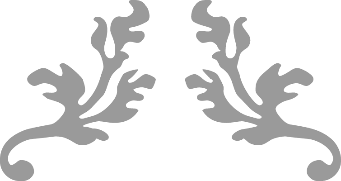 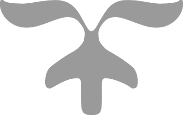 